Forord«Stad er eit livskraftig og trygt samfunn der vi alle dreg i lag»Kommuneplanen sin samfunnsdel, samfunnsmålet.Alle elevar har rett til å ha eit trygt og godt skulemiljø som fremjar helse, trivsel og læring. Vi vil at alle elevane skal glede seg til å gå på skule, og at kjenneteiknet på skulen i Stad er at det er ein trygg og god stad å vere. Både tilsette, elevar og føresette skal samarbeide om å skape eit trygt og godt læringsmiljø som legg til rette for at alle elevar får utvikle sin faglege og sosiale kompetanse. Skulen har nulltoleranse når det gjeld mobbing. Planen skal gjerast kjent i heile skulemiljøet, slik at alle får ei trygg forventning om at førebygging av mobbing er noko skulen tek på alvor, og at alle som jobbar på skulen kjenner til kva den vaksne skal gjere dersom han eller ho får mistanke om at ein elev vert mobba eller ikkje har det bra. Skulane gjennomfører kvart år undersøkingar i elevgruppa for å kartlegge skulemiljøet. Med bakgrunn i desse resultata jobbar vi målretta for å førebygge og for å finne løysningar i kvart einskild tilfelle. Handlingsplanar for å skape eit trygt og godt skulemiljø viser skulane sine tiltak for å førebygge, avdekke og løyse utfordringar i skulekvardagen. Mobbing er alvorleg og skal stoppast så snart det blir oppdaga eller ein har mistanke om det. Derfor må vi kontinuerleg arbeide med å utvikle læringsmiljøet ved skulane og skape trivsel og samhald i elevgruppa - både i og på tvers av klasser og årstrinn. Denne planen skal vere ein reiskap tilsette i Stad kommune kan bruke, og ei forplikting i høve kontinuerleg arbeid, slik at vi kan nå samfunnsmålet vårt. For Stad kommune er det viktig å:«Arbeide for ein lukkeleg barndom, og sikre at alle barn i Stad får ein trygg og tilpassa oppvekst i eit inkluderande fellesskap, med eit mangfaldig barnehage-, skule og fritidstilbod, der dei kan få nytta og utvikla evnene sine og bli sjølvstendige menneske med god psykisk og fysisk helse.» Dette gjeld ikkje berre for tilsette, men også for heimane til barna. Dårleg psykososialt skulemiljø angår alle. Det kan ikkje løysast av det einskilde barnet eller den einskilde familien - det må løysast i fellesskap. Derfor er det viktig at alle tek ansvar og seier i frå dersom ein får kjennskap til eller opplever at nokon ikkje har eit trygt og godt skulemiljø. Ved at alle tek ansvar for det ein sjølv seier og gjer, vil vi saman skape eit læringsmiljø der alle har høve til å utvikle seg fagleg og sosialt.Stig Ågedal-Mortensen, Atle Solheim, Ellen Rundereim, Gro Iren Nedreberg, Vivian Frøynes Melheim, Norunn Kjøsnes, Anne-Grete Eikås, Dag Inge Dæmring
-rektorar ved skulane i Stad kommune –Harald Sivertsen-kommunalsjef oppvekst og opplæring-FORANKRING I LOVVERKET - OPPLÆRINGSLOVAHandlingsplanen er laga med utgangspunkt i opplæringslova kapittel 9A. Elevane sitt skolemiljø:§ 9 A-1 Verkeområde for kapitletKapitlet her gjeld for elevar i grunnskolen og den vidaregåande skolen. Kapittelet gjeld òg for elevar som deltek i leksehjelpordningar og i skolefritidsordningar, med unntak av §§ 9 A-10 og 9 A-11§ 9 A-2 Retten til eit trygt og godt skolemiljøAlle elevar har rett til eit trygt og godt skolemiljø som fremjar helse, trivsel og læring§ 9 A-3 Nulltoleranse og systematisk arbeidSkolen skal ha nulltoleranse mot krenking som mobbing, vald, diskriminering og trakassering.Skolen skal arbeide kontinuerleg og systematisk for å fremje helsa, miljøet og tryggleiken til elevane, slik at krava i eller i medhald av kapitlet blir oppfylte. Rektor har ansvaret for at dette blir gjort§ 9 A-4 Aktivitetsplikt for å sikre at elevar har eit trygt og godt psykososialt skolemiljøAlle som arbeider på skolen, skal følgje med på om elevane har eit trygt og godt skolemiljø, og gripe inn mot krenking som mobbing, vald, diskriminering og trakassering dersom det er mogleg.Alle som arbeider på skolen, skal varsle rektor dersom dei får mistanke om eller kjennskap til at ein elev ikkje har eit trygt og godt skolemiljø. Rektor skal varsle skoleeigaren i alvorlege tilfelle.Ved mistanke om eller kjennskap til at ein elev ikkje har eit trygt og godt skolemiljø, skal skolen snarast undersøkje saka.Når ein elev seier at skolemiljøet ikkje er trygt og godt, skal skolen så langt det finst eigna tiltak sørgje for at eleven får eit trygt og godt skolemiljø. Det same gjeld når ei undersøking viser at ein elev ikkje har eit trygt og godt skolemiljø.Skolen skal sørgje for at involverte elevar blir høyrde. Kva som er best for elevane, skal vere eit grunnleggjande omsyn i skolen sitt arbeid.Skolen skal lage ein skriftleg plan når det skal gjerast tiltak i ei sak. I planen skal det ståSkolen skal dokumentere kva som blir gjort for å oppfylle aktivitetsplikta etter første til femte ledd.Viser også til rundskriv Skolemiljø Udir-3-2017  informasjon om kva skulen skal gjere dersom ein elev ikkje har eit trygt og godt skulemiljø § 9 A-5 Skjerpa aktivitetsplikt dersom ein som arbeider på skolen, krenkjer ein elevDersom ein som arbeider på skolen, får mistanke om eller kjennskap til at ein annan som arbeider på skolen, utset ein elev for krenking som mobbing, vald, diskriminering og trakassering, skal vedkommande straks varsle rektor. Rektor skal varsle skoleeigaren. Dersom det er ein i leiinga ved skolen som står bak krenkinga, skal skoleeigaren varslast direkte av den som fekk mistanke om eller kjennskap til krenkinga. Undersøking og tiltak etter § 9 A-4 tredje og fjerde ledd skal setjast i verk straks§ 9 A-6 Fylkesmannen si handheving av aktivitetsplikta i enkeltsakerDersom ein elev ikkje har eit trygt og godt skolemiljø, kan eleven eller foreldra melde saka til Fylkesmannen etter at saka er teken opp med rektor.Fylkesmannen skal avgjere om aktivitetsplikta etter §§ 9 A-4 og 9 A-5 er oppfylt. Dersom saka ikkje er teken opp med rektor, eller om det er under ei veke sidan ho vart teken opp, skal Fylkesmannen avvise saka, med mindre særlege grunnar gjer dette urimeleg. Det same gjeld dersom saka ikkje gjeld skolemiljøet på skolen der eleven går når saka blir meldt til Fylkesmannen.Skolen og skoleeigaren skal utan hinder av lovfesta teieplikt leggje fram alle opplysningar som Fylkesmannen meiner må til for å greie ut saka. Fylkesmannen skal sørgje for at involverte elevar blir høyrde. Kva som er best for elevane, skal vere eit grunnleggjande omsyn i Fylkesmannen si saksbehandling.Kjem Fylkesmannen til at skolen ikkje har oppfylt aktivitetsplikta etter §§ 9 A-4 og 9 A-5, kan Fylkesmannen vedta kva skolen skal gjere for å sørgje for at eleven får eit trygt og godt skolemiljø. Det skal setjast ein frist for gjennomføringa av vedtaket, og Fylkesmannen skal følgje opp saka. Fylkesmannen kan vedta reaksjonar etter skolen sitt ordensreglement, jf. § 9 A-10, eller at ein elev skal byte skole, jf. § 9 A-12. Avgjerda til Fylkesmannen er eit enkeltvedtak og kan påklagast etter reglane i forvaltningsloven. Skoleeigaren har ikkje klagerett§ 9 A-7 Det fysiske miljøetSkolane skal planleggjast, byggjast, tilretteleggjast og drivast slik at det blir teke omsyn til tryggleiken, helsa, trivselen og læringa til elevane.Det fysiske miljøet i skolen skal vere i samsvar med dei faglege normene som fagmyndigheitene til kvar tid tilrår. Dersom enkelte miljøtilhøve avvik frå desse normene, må skolen kunne dokumentere at miljøet likevel har tilfredsstillande verknad for helsa, trivselen og læringa til elevane.Alle elevar har rett til ein arbeidsplass som er tilpassa behova deira. Skolen skal innreiast slik at det blir teke omsyn til dei elevane ved skolen som har funksjonshemmingar.Dersom ein elev eller forelder eller eit av råda eller utvala ved skolen der desse er representerte, ber om tiltak for å rette på fysiske miljøtilhøve, skal skolen snarast mogleg behandle saka etter reglane om enkeltvedtak i forvaltningsloven. Om skolen ikkje innan rimeleg tid har teke stilling til saka, vil det likevel kunne klagast etter føresegnene i forvaltningsloven som om det var gjort enkeltvedtakFØREBYGGING AV MOBBING Mål: Alle elevar skal oppleve at skulemiljøet er trygt og godt.Definisjon av mobbingMobbing er gjentekne negative handlingar over tid, utført av ein eller fleire personar, mot ein som ikkje kan forsvare seg i den aktuelle situasjonen. Det er ein føresetnad at det er eit ujamt styrkeforhold mellom offer og plagar.Hendingar som rammar ein elev ein enkelt gong kan imidlertid også ha karakter av mobbing.(Definisjonen byggjer på Olweus & Roland, 1983; Strohmeier & Noam (2012) si definering av omgrepet.)Presisering: Det gjeld krenkande ord eller handlingar som vert utført fysisk, psykisk, verbalt eller digitalt.OrdensreglementOrdensreglementet er ein viktig reiskap for å oppfylle retten eleven har til eit godt skulemiljø. Føremålet med ordensreglementet er å regulere åtferda til elevane og på den måten sikre eit godt psykososialt miljø for alle.Ordensreglement vert gått igjennom med elevane og foreldra ved oppstart av kvart skuleår.Relasjon lærar-elevLærar er ein tydeleg vaksen som eleven kan ha tillit til:Lærar er ansvarleg for samhandling med elevenLærar lyttar til elevane og viser dei respektElevsamtalen er verktøy for relasjonsbyggingSamtalar med elevane der fysisk, psykisk og digital mobbing er temaTilsyn i friminutta etter tilsynsplan, der lærarar og andre tilsette samhandlar, sirkulerer og observerer elevmiljøetKlassemiljøLærar er ein tydeleg klasseleiar, slik at elevane opplever at det er trygt å vere i klassa si:Trygge elevane med bli-kjent-aktivitetar Klassereglar / forventningarEit aktivt klasserådsarbeid rettleia av lærar. Her kan ein ta opp saker som vedkjem klassa. Elevar og lærarar tek initiativ til å gjennomføre positive trivselstiltak.Lærar er positiv rollemodellLærar har fokus på å fremje positiv åtferd Fokus på nettvett Tiltak skulen set i verk for å medverke til gode relasjonar mellom lærarar og elevar:ElevrådsarbeidLegge til rette for trivselsfremjande aktivitetarLegge dei fysiske tilhøva til rette for eit godt læringsmiljøSystematisk arbeid med det psykososiale miljøetKontinuerleg arbeid med å auke kompetansen i personalet i høve klasseleiing og tolking av det sosiale samspeletSkulane har verktøy for å trene sosial kompetanse, byggje klassemiljø og som hjelper til i det haldningsskapande arbeidetRutinar som sikrar at dei tilsette kjenner til aktivitetsplikta og kva dette inneber. Dette gjeld alle som jobbar ved skulen - også vikarar Aktivitetsplikta vert utløyst når ein elev seier i frå eller ein tilsett får mistanke om eller kjennskap til at ein elev ikkje har eit trygt og godt skulemiljø. jf. opplæringslova § 9 A-4Plan for førebyggande og trivselsfremjande aktivitetarSkulen har fokus på førebyggande og trivselsfremjande aktivitetar. Sjå årshjul side 10 og 11Samarbeid med føresetteSkulen skal ha eit ope og aktivt samarbeid med føresette:Meldingar på arbeidsplanarTek gjensidig kontakt ved behovForeldremøte - SjumilsstegetUtviklingssamtalar, minimum ein i halvåretEit aktivt FAU Samarbeidsutval og skulemiljøutval: Samansett av elevar, foreldre, tilsette, rektor og  politisk representant for kommunen, skal medverke til at alle partar tek aktivt del i arbeidet for å skape eit godt skulemiljø. Skulemiljøutvalet har rett til å uttale seg i alle saker som gjeld skulemiljøet.KARTLEGGING AV SKULEMILJØETOpplæringslova § 9A-2 Retten til eit trygt og godt skolemiljøÅrlege undersøkingarTrivselsundersøking for alle elevar på alle trinn. Oppfølging av resultat i etterkant.Elevundersøking (UDIR) for elevar på 7. og 10.trinn er obligatorisk. Skulane kan også gjennomføre på aktuelle trinn mellom 5.-10. Oppfølging i etterkant.Undersøkingar i klassene:  Kartlegging av det sosiale samspelet, t.d. ved hjelp av nettverkskartLoggar Legge fram resultat for FAU og skulemiljøutvaletKommunikasjon lærar – elev – føresetteSkulemiljø og trivsel som tema i utviklingssamtalar mellom elev, føresette og kontaktlærarSkulemiljø og trivsel som tema i elevsamtalar mellom elev og lærarSkulemiljø og trivsel som tema på foreldremøteLeggje vekt på kor viktig det er å seie ifrå til ein vaksen når noko ikkje er braTa opp tilskodarrolla: Passive elevar som forsterkar mobbesituasjonen ved å vite om at noko uønskt skjer Tilsyn i friminuttLærarar og andre tilsette som samhandlar, sirkulerer og observerer i friminutta:Elevar som går mykje for seg sjølvSamspelet mellom elevarSpråkbrukKroppsspråkTilsette skal når dei utøver tilsyn i friminutt gripe inn mot mobbing, vald, diskriminering og trakassering dersom det er mogleg jf. §9A-4. Ei slik plikt vil ikkje oppstå dersom inngrep medfører fare for den tilsette si eiga helse. Gje melding til kontaktlærar/ev. administrasjon om hendingar eller tilhøve det bør rettast på.AKTIVITETSPLIKT FOR LØYSING AV SAKERMål: Alle elevar skal oppleve å ha eit trygt og godt skulemiljø4.1 Skulen sine prosedyrar når saker er meldt eller avdekka§ 9 A-4  Aktivitetsplikt for å sikre at elevar har eit trygt og godt psykososialt skulemiljøAlle som arbeider på skulen, skal følgje med på om elevane har eit trygt og godt skulemiljø, og gripe inn mot krenking som mobbing, vald, diskriminering og trakassering dersom det er mogleg og varsle rektor.Rektor har det overordna ansvaret og skal vere orientert om alle elevar som opplever krenking, eller at skulemiljøet ikkje er trygt og godt.Rektor kan delegere undersøkingsplikt til kontaktlærar og inspektør slik at:Tilsett som ikkje er kontaktlærar, men som har mistanke om eller kjennskap til at ein elev ikkje har eit trygt og godt skulemiljø skal rapportere til kontaktlærar/ inspektør og varsle rektor.Kontaktlærar samtalar med eleven/ elevane og undersøkjer saka. Leiinga kan bistå i undersøkingsfasen.Rektor vert informert om utfall av undersøkinga. Kontaktlærar informerer føresette om hendinga.Rektor informerer føresette ved særs alvorlege hendingar.Rektor og kontaktlærar samarbeider om utarbeiding av tiltak.Kontaktlærar har ansvar for å sjå til at tiltak vert gjennomført.Dersom ein tilsett ved skulen får mistanke om eller kjennskap til at ein annan som arbeider på skulen utset ein elev for krenking, vald, diskriminering  og trakassering, skal vedkomande straks varsle rektor. Rektor varslar skuleeigar.Dersom rektor ikkje er tilgjengeleg, delegerer rektor informasjonsplikt og ev plikt til å setje i verk tiltak til stadfortredar.Saka må følgjast til ho er løyst. Samarbeid med andre instansar Aktuelle samarbeidsinstansar:HelsesjukepleiarPPTBUPBarnevernPolitiDet er i første omgang aktuelt å involvere helsesjukepleiar. Barnevern kan bli kontakta når eit barn har vist vedvarande alvorlege åtferdsvanskar jf. § 15-3 i opplæringslova, opplysningsplikt til barnevernstenesta.Utdanningsdirektoratet har understreka at skulen ikkje er straffefri sone for kriminelle handlingar. Straffbare handlingar skal meldast til politiet, sjølv om gjerningspersonen er under den kriminelle lågalder. Det er ingen forskjell på digitale krenkingar og andre krenkingar. Dersom ein gjer seg skuldig i lovbrot eller utøver handlingar som er styrt av straffelova, kan ein bli idømt straff for til dømes:Krenkande ytringar   -  fiendtlege eller audmjukande ytringarDatainnbrot	         -  hacking Spreiing av porno      - etterspørje og sende nakenbileteTruslar                         - du skal få bank – skal knuse ……Identitetstjuveri        - gje seg ut for å vere ein annan/ stele personnummer Trakassering              - skremmande eller plagsam åtferd  Misbruk av bilete     -  legge ut på nett eller sende vidare bilete utan samtykke Arbeid i etterkant – elevarbeidEtter at ei mobbesak er løyst og tiltaka har fungert, vil det vere naudsynt å arbeide strategisk i forhold til dei ulike partane: mobbeoffer, mobbarar og tilskodarar. Kontaktlærar og skuleleiinga diskuterer eventuelle tiltak i etterkant.Tiltak:Samtalar i elevgrupper der det har vore mobbingFølgje opp mobbeofferFølgje opp mobbarenHalde fram med å kommunisere med føresetteAnsvarleg: Kontaktlærar i samråd med skuleleiingDersom tiltaka ikkje har fungert og mobbinga held fram, er det naudsynt med ytterlegare tiltak.Arbeid i etterkant  – organisasjonsarbeidProblemløysing på individnivå og etterarbeid etter ei mobbesak kan avdekkje svake punkt i systemet. Det må ein eventuelt ta opp for å gjere skulen sitt arbeid betre. Det er difor viktig at kvar mobbesak vert avslutta med ei evaluering. Leiinga saman med aktuelle partar drøftar kva ein kan lære i organisasjonen av denne saka med tanke på å førebyggje og løyse mobbesaker.Gjennomgang av sakaInformasjon til andre tilsette og drøfting av det ein kjem fram til i første kulepunktEventuelle endringar av prosedyrarKONTINUITET – DET SYSTEMATISKE ARBEIDETMål: Skulen sitt arbeid med å førebyggje, avdekkje og stoppe krenkande opplevingar går føre seg kontinuerleg.Kvar skule har årshjul/ kalender med trivselsaktivitetar og tema knytt til sosial kompetanse og skulemiljøet. Faste tiltak i årshjuletInformasjon om handlingsplanenNytilsette, nye elevar og føresette må bli gjort kjende med planen slik at dei kan ta del i skulen sitt arbeid for å skape eit trygt og godt skulemiljø.Ansvarlege: Skuleleiinga informerer nytilsette. Kontaktlærar informerer nye elevar og føresette.Årleg gjennomgang og revisjon av handlingsplanenFor å gjere planen til eit aktivt verktøy i skulen, vil det vere naudsynt med ein årleg gjennomgang for å vurdere om planen fungerer tilfredsstillande eller om det er naudsynt med revisjon.Rev. 01.03.2021 KO Aarsnesa)kva problem tiltaka skal løyseb)kva tiltak skolen har planlagtc)når tiltaka skal gjennomførastd)kven som er ansvarleg for gjennomføringa av tiltakae)når tiltaka skal evaluerast.TidspunktAktivitetAnsvarlegKontinuerlegKlassesamansetjingSkuleleiingKontinuerlegTilsyn i friminuttaAlle lærarar og ev. andre tilsetteKontinuerlegKlasserådsarbeidFaglærarar i samfunnsfag/kontaktlærar i dei enkelte klasseneKontinuerlegElevrådsarbeidKontaktlærar for elevrådetKontinuerlegFokus på nettvettAlle lærararKontinuerlegEUS: Planleggingsdag kvar 6. veke, med evaluering av føregåande periodeAlle lærararKontinuerlegUlike haldningsskapande programSkuleleiing og alle lærararKontinuerlegTeammøte/ trinnmøteTeamleiar/ lærarar på trinnetVaktlister for tilsyn i friminutta klareInspektør/rektorGjennomgang av ordensreglaneKontaktlærarar og skuleleiingSikre at lærarar kjenner til handlingsplanen for eit trygt og godt skulemiljø.Informere heimane og elevane.SkuleleiingLage klassereglar i kvar klasseKontaktlærararFjelldag for alle elevar og lærararSkuleleiingForeldremøter på alle trinnKontaktlærararPlanlegging av sosiale aktivitetar på kvart trinn. Ulike arrangement og opplegg for å styrke samhald, tryggleik og bygge identitet i skulane våre. Særleg viktig ved overgangar.Kontaktlærarar ilag med foreldrekontaktane. Teama/ trinna.Miljødag/ein dag med spesielt fokus på tema innan sosial kompetanseTeama/ trinnaEUS: LeiingsgruppemøteSkuleleiing og kontaktlærararFaste møte i skulemiljøutvaletRektorElevsamtalar og utviklingssamtalarminimum ein gong i halvåret KontaktlærararKvart 3. år: «Bruk hue»/Barnevakten eller andre tilbodSkuleleiingTrivselsundersøking/ kartlegging i alle klasserSkuleleiing og kontaktlærararOppfølging av trivselundersøkingSkuleleiing ilag med trinnaElevundersøkinga på 7. og 10. trinnEv. også på 5./6./8./9.trinnSkuleleiing og trinnaUng data kvart 3. årKommuneleiing, skuleleiing og trinnaGjennomgang og revisjon av handlingsplan om skulemiljøLeiinga ilag med lærarane - kommuneleiingaOppfølging av elevundersøkingSkuleleiinga ilag med læraraneIdrettsdag med aktivitetar på tvers av trinnaKroppsøvingsseksjonen/teama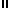 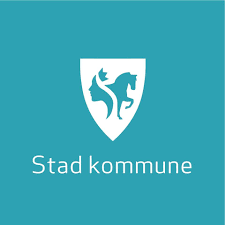 